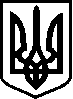 ВОРОНОВИЦЬКА  СЕЛИЩНА  РАДАВІННИЦЬКИЙ  РАЙОН    ВІННИЦЬКА  ОБЛАСТЬВИКОНАВЧИЙ  КОМІТЕТР І Ш Е Н Н Я  № 34918  жовтня  2017 року                                                                  смт.Вороновиця     Звіт комісії  у справах сім`і  та молоді      Заслухавши та  обговоривши звіт  голови  комісії у справах сім’ї та молоді (голова комісії Гончарук С.В.),  та у відповідності Закону України «Про місцеве самоврядування в Україні», виконавчий комітет селищної радиВИРІШИВ:1.Інформацію   про роботу  комісії  у справах сім’ї  та молоді   прийняти до відома (інформація  додається).      СЕЛИЩНИЙ  ГОЛОВА                                 О.Г.КОВІНЬКО